Уважаемые родители!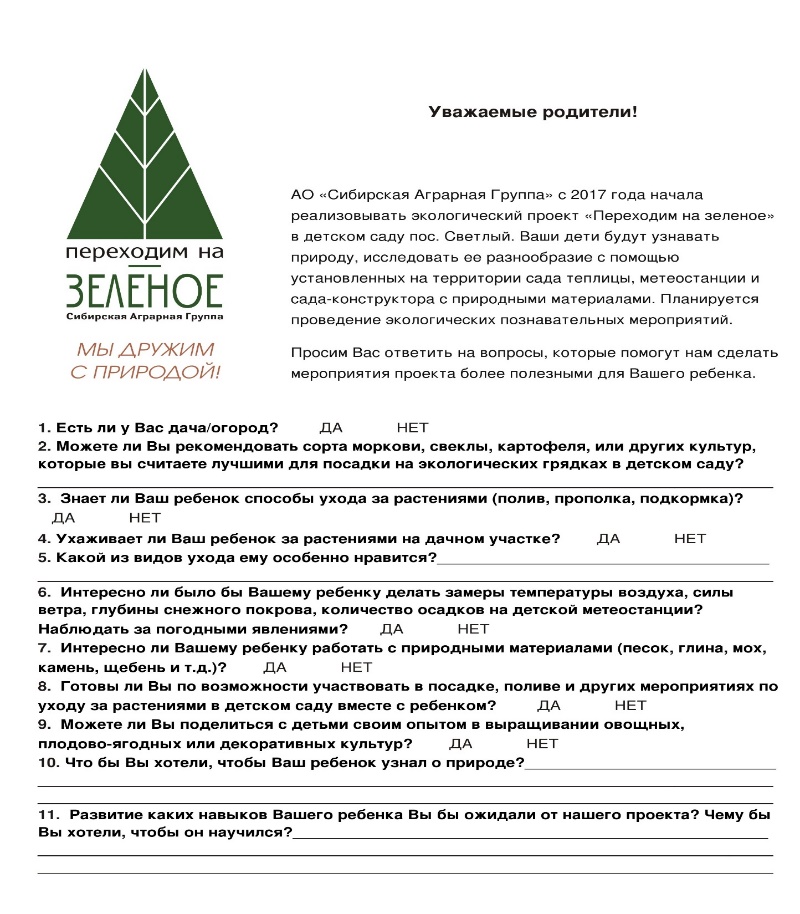 АО «Сибирская Аграрная группа» с 2017 года реализует экологические проекты в детских садах. В ноябре 2018 года с АО «Свинокомплекс Уральский», в лице директора Стогния Владимира Ивановича и МАДОУ № 1 «Детский сад Будущего», в лице заведующей Алешкиной Натальи Николаевны заключили договор взаимодействия по экологическому проекту «ЭКОЗНАЙКИ». Ваши дети будут узнавать природу, исследовать ее разнообразие с помощью установленных на территории детского сада теплицы, метеостанции и мини-лаборатории. Планируется проведение экологических познавательных мероприятий.Просим Вас ответить на вопросы, которые помогут нам сделать мероприятия проекта более полезным для Вашего ребенка.Есть ли у Вас дача/огород?          Да              НетМожете ли Вы рекомендовать сорта моркови, свеклы, картофеля или других культур, которые вы считаете лучшими для посадки на экологических грядках в детском саду?_________________________________________________________________________________________________________________________________________________________________________________________________Знает ли Ваш ребенок способы ухода за растениями (полив, прополка, подкормка)?                Да             НетУхаживает ли Ваш ребенок за растениями на дачном участке?  Да   НетКакой из видов ухода ему особенно нравится? _________________________________________________________Интересно ли было бы Вашему ребенку делать замеры температуры воздуха, силы ветра, глубины снежного покрова, количество осадков на детской метеостанции? Наблюдать за погодными явлениями? Да      НетИнтересно ли Вашему ребенку работать с природными материалами (песок, глина, мох, камень, щебень и т.д.)?     Да     НетГотовы ли Вы по возможности участвовать в посадке, поливке и других мероприятиях по уходу за растениями в детском саду вместе с ребенком?                      Да                           НетМожете ли Вы поделиться с детьми своим опытом в выращивании овощных, плодово-ягодных или декоративных культур?   Да     НетЧто бы Вы хотели, чтобы Ваш ребенок узнал о природе?______________________________________________________________________________________________________________________________________________________________________________________________________Развитие каких навыков Вашего ребенка Вы бы ожидали от нашего проекта? Чему бы Вы хотели, чтобы он научился?______________________________________________________________________________________________________________________________________________________________________________________________________Уважаемые родители!АО «Сибирская Аграрная группа» с 2017 года реализует экологические проекты в детских садах. В ноябре 2018 года с АО «Свинокомплекс Уральский», в лице директора Стогния Владимира Ивановича и МАДОУ № 1 «Детский сад Будущего», в лице заведующей Алешкиной Натальи Николаевны заключили договор взаимодействия по экологическому проекту «ЭКОЗНАЙКИ». Ваши дети будут узнавать природу, исследовать ее разнообразие с помощью установленных на территории детского сада теплицы, метеостанции и мини-лаборатории. Планируется проведение экологических познавательных мероприятий.Просим Вас ответить на вопросы, которые помогут нам сделать мероприятия проекта более полезным для Вашего ребенка.Есть ли у Вас дача/огород?          Да              НетМожете ли Вы рекомендовать сорта моркови, свеклы, картофеля или других культур, которые вы считаете лучшими для посадки на экологических грядках в детском саду?_________________________________________________________________________________________________________________________________________________________________________________________________Знает ли Ваш ребенок способы ухода за растениями (полив, прополка, подкормка)?                Да             НетУхаживает ли Ваш ребенок за растениями на дачном участке?  Да   НетКакой из видов ухода ему особенно нравится? _________________________________________________________Интересно ли было бы Вашему ребенку делать замеры температуры воздуха, силы ветра, глубины снежного покрова, количество осадков на детской метеостанции? Наблюдать за погодными явлениями? Да      НетИнтересно ли Вашему ребенку работать с природными материалами (песок, глина, мох, камень, щебень и т.д.)?     Да     НетГотовы ли Вы по возможности участвовать в посадке, поливке и других мероприятиях по уходу за растениями в детском саду вместе с ребенком?                      Да                           НетМожете ли Вы поделиться с детьми своим опытом в выращивании овощных, плодово-ягодных или декоративных культур?   Да     НетЧто бы Вы хотели, чтобы Ваш ребенок узнал о природе?______________________________________________________________________________________________________________________________________________________________________________________________________Развитие каких навыков Вашего ребенка Вы бы ожидали от нашего проекта? Чему бы Вы хотели, чтобы он научился?_______________________________________________________________________________________________________________________________________________________________________________________________________